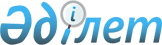 Об организации оплачиваемых общественных работ в 2009 году
					
			Утративший силу
			
			
		
					Постановление акимата Целиноградского района Акмолинской области от 25 декабря 2008 года № 271. Зарегистрировано Управлением юстиции Целиноградского района Акмолинской области 23 января 2009 года № 1-17-82. Утратило силу - постановлением акимата Целиноградского района Акмолинской области от 26 января 2010 года № А-О/8      Утратило силу - постановлением акимата Целиноградского района Акмолинской области от 26.01.2010 № А-О/8

      На основании статей 7, 20 Закона Республики Казахстан от 23 января 2001 года «О занятости населения», статьи 31 Закона Республики Казахстан от 23 января 2001 года «О местном государственном управлении в Республике Казахстан», в соответствии с постановлением Правительства Республики Казахстан от 19 июня 2001 года № 836 «О мерах по реализации Закона Республики Казахстан от 23 января 2001 года «О занятости населения»», а также в целях обеспечения временной занятости безработных лиц, акимат Целиноградского районаПОСТАНОВЛЯЕТ:



      1. Утвердить прилагаемый перечень организаций в Целиноградском районе, виды, объемы и конкретные условия общественных работ, размеры оплаты труда участников и источники их финансирования.



      2. Государственному учреждению «Отдел занятости и социальных программ Целиноградского района» организовать в 2009 году проведение общественных работ для безработных в сельских округах.



      3. Акимам сельских округов заключить договора с государственным учреждением «Отдел занятости и социальных программ Целиноградского района» по видам работ, количеству рабочих мест.



      4. Государственному учреждению «Отдел финансов Целиноградского района» обеспечить финансирование общественных работ в пределах средств, предусмотренных в бюджете района на 2009 год.



      5. Постановление акимата Целиноградского района от 7 февраля 2008 года № 26 «Об организации оплачиваемых общественных работ в 2008 году» (зарегистрировано в региональном Реестре государственной регистрации нормативных правовых актов от 27 февраля 2008 года № 1-17-66, опубликовано 21 марта 2008 года № 17-18 в газете «Призыв», 21 марта 2008 года № 14-15 в газете «Ұран»), признать утратившим силу.



      6. Настоящее постановление акимата Целиноградского района вступает в силу со дня государственной регистрации в Управлении юстиции Целиноградского района и вводится в действие со дня официального опубликования в районных газетах «Призыв»-«Ұран».



      7. Контроль за исполнением настоящего постановления возложить на заместителя акима района Б.А. Жанбаева.Аким района                                     М.Мынжанов

Приложение

Утверждено

Постановлением акимата

Целиноградского района

от 25 декабря 2008г

№ 271ПЕРЕЧЕНЬ

организаций в Целиноградском районе, виды, объемы и конкретные

условия общественных работ, размеры оплаты труда участников

и источники их финансирования
					© 2012. РГП на ПХВ «Институт законодательства и правовой информации Республики Казахстан» Министерства юстиции Республики Казахстан
				№Наименование

организацииВиды, объемы и

конкретные условия

общественных работРазмеры оплаты

труда участников

и источники их

финансирования12341Государственное учреждение «Аппарат акима Воздвиженского сельского округа»- подворный обход и перепись, 8 человек;

- озеленение и благоустройство,

8 человек.

срок проведения работ – 3 месяца.минимальная заработная плата – 13470 тенге;

источники финансирования – районный бюджет2Государственное учреждение «Аппарат акима Караоткельского сельского округа» - подворный обход и перепись, 3 человека;

- озеленение и благоустройство,

3 человека

срок проведения работ – 3 месяцаминимальная заработная плата – 13470 тенге;

источники финансирования – районный бюджет3Государственное учреждение «Аппарат акима Косшинского сельского округа» - подворный обход и перепись, 5 человек;

- озеленение и благоустройство,

5 человек.

срок проведения работ – 3 месяцаминимальная заработная плата – 13470 тенге;

источники финансирования – районный бюджет4Государственное учреждение «Аппарат акима Красноярского сельского округа» - подворный обход и перепись, 5 человек;

- озеленение и благоустройство,

5 человек;

срок проведения работ – 3 месяца.минимальная заработная плата – 13470 тенге;

источники финансирования – районный бюджет5Государственное учреждение «Аппарат

акима Луговского

сельского округа» - подворный обход и перепись, 3 человека;

- озеленение и благоустройство,

3 человека.

срок проведения работ – 3 месяцаминимальная заработная плата – 13470 тенге;

источники финансирования – районный бюджет6Государственное учреждение «Аппарат акима Максимовского сельского округа»- подворный обход и перепись, 5 человек;

- озеленение и благоустройство,

5 человек;

- помощь при работе с социальными картами и оформление адресной социальной помощи,

2 человека;

срок проведения работ – 3 месяцаминимальная заработная плата – 13470 тенге;

источники финансирования – районный бюджет7Государственное учреждение «Аппарат акима сельского округа Акмол»- подворный обход и перепись, 9 человек;

- озеленение и благоустройство, 23 человек;

- помощь при работе с социальными картами и оформление адресной социальной помощи, 3 человека;

срок проведения работ – 3 месяцаминимальная заработная плата – 13470 тенге;

источники финансирования – районный бюджет8Государственное учреждение «Аппарат акима Маншукского сельского округа»- подворный обход и перепись, 4 человек;

- озеленение и благоустройство,

4 человек;

срок проведения работ – 3 месяцаминимальная заработная плата – 13470 тенге;

источники финансирования – районный бюджет9Государственное учреждение «Аппарат акима Новоишимского сельского округа»- подворный обход и перепись, 6 человек;

- озеленение и благоустройство,

6 человек;

срок проведения работ – 3 месяцаминимальная заработная плата – 13470 тенге;

источники финансирования – районный бюджет10Государственное учреждение «Аппарат акима Оразакского

сельского округа»- подворный обход и перепись, 4 человек;

- озеленение и благоустройство,

4 человек;

срок проведения работ – 3 месяцаминимальная заработная плата – 13470 тенге;

источники финансирования – районный бюджет11Государственное учреждение «Аппарат акима Приозерного

сельского округа»- подворный обход и перепись, 4 человек;

- озеленение и благоустройство,

4 человек;

срок проведения работ – 3 месяцаминимальная заработная плата – 13470 тенге;

источники финансирования – районный бюджет12Государственное учреждение «Аппарат акима Приреченского

сельского округа»- подворный обход и перепись, 5 человек;

- озеленение и благоустройство,

5 человек;

срок проведения работ – 3 месяцаминимальная заработная плата – 13470 тенге;

источники финансирования – районный бюджет13Государственное учреждение «Аппарат акима сельского округа Кабанбай батыра»- подворный обход и перепись, 6 человек;

- озеленение и благоустройство,

6 человек;

срок проведения работ – 3 месяцаминимальная заработная плата – 13470 тенге;

источники финансирования – районный бюджет14Государственное учреждение «Аппарат акима сельского округа Рахымжана Кошкарбаева»- подворный обход и перепись, 4 человек;

- озеленение и благоустройство,

4 человек;

срок проведения работ – 3 месяцаминимальная заработная плата – 13470 тенге;

источники финансирования – районный бюджет15Государственное учреждение «Аппарат акима Софиевского сельского округа»- подворный обход и перепись, 4 человек;

- озеленение и благоустройство,

5 человек;

срок проведения работ – 3 месяцаминимальная заработная плата – 13470 тенге;

источники финансирования – районный бюджет16Государственное учреждение «Аппарат акима Талапкерского сельского округа»- подворный обход и перепись, 4 человек;

- озеленение и благоустройство,

4 человек;

срок проведения работ – 3 месяцаминимальная заработная плата – 13470 тенге;

источники финансирования – районный бюджет17Государственное учреждение «Аппарат акима Челкарского

сельского округа»- подворный обход и перепись, 6 человек;

- озеленение и благоустройство,

6 человек;

срок проведения работ – 3 месяцаминимальная заработная плата – 13470 тенге;

источники финансирования – районный бюджет18Государственное учреждение «Аппарат акима Кояндинского сельского округа»- подворный обход и перепись, 5 человек;

- озеленение и благоустройство,

5 человек;

срок проведения работ – 3 месяцаминимальная заработная плата – 13470 тенге;

источники финансирования – районный бюджетВсего:Подворный обход и перепись – 90 человек;

озеленение и благоустройство – 105 человек;

помощь при работе с социальными картами и оформление адресной социальной помощи – 5 человек.

Всего на общественные работы – 200 человек